Zawarta w dniu 	 w 	pomiędzy: Sprzedającym (imię i nazwisko):	PESEL: 	NIP:	Adres: 	Rodzaj i nr dokumentu tożsamości:	wydany przez 	aKupującym (imię i nazwisko): 	PESEL: 	 NIP: 	Adres: 	Rodzaj i nr dokumentu tożsamości: 	wydany przez 	§1Przedmiotem umowy jest sprzedaż pojazdu: marka/model 	 rok produkcji	nr silnika 	nr VIN (nadwozia) 	nr rejestracyjny 	przebieg 		km.§2Sprzedający oświadcza, że pojazd będący przedmiotem umowy stanowi jego wyłączną własność, jest wolny od wad prawnych oraz praw osób trzecich, że nie toczy się żadne postępowanie, którego przedmiotem jest ten pojazd, że nie stanowi on również przedmiotu zabezpieczenia. Sprzedający oświadcza, że pojazd spełnia przesłanki dopuszczenia go do ruchu drogowego, a ubezpieczenie OC jest opłacone i ważne do:	§3Strony ustaliły wartość przedmiotu umowy na kwotę: 	Słownie: 	§4Sprzedający przenosi na rzecz kupującego własność pojazdu określonego w §1 niniejszej umowy za kwotę określoną w §3 niniejszej umowy, której otrzymanie sprzedający kwituje. Kupujący kwituje jednocześnie odbiór pojazdu. §5Sprzedający oświadcza, że pojazd nie ma wad technicznych, które są mu znane i o których nie powiadomił Kupującego, a Kupujący potwierdza znajomość stanu technicznego pojazdu. Sprzedawca wydając kupującemu pojazd, przekazuje w jego posiadanie wszelkie rzeczy dotyczące pojazdu tj.: kluczyki, dowód rejestracyjny oraz inne dokumenty niezbędne do rejestracji.§6Strony ustaliły, że wszelkiego rodzaju koszty transakcji wynikające z realizacji ustaleń niniejszej umowy oraz koszty opłaty skarbowej obciążają Kupującego. §7W sprawach nieuregulowanych, w niniejszej umowie zastosowanie mają obowiązujące w tym zakresie przepisy Kodeksu Cywilnego. §8Niniejszą umowę sporządzono w dwóch jednobrzmiących egzemplarzach, po jednym dla każdej ze stron. 		Sprzedający   								Kupujący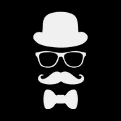 